 Кадровое  обеспечение образовательной деятельностиКыргызский государственный технический университет им.И.Раззакова (название юридического лица) Направление: 590100 Информационная безопасность (название образовательной программы)Профиль:  Безопасность автоматизированных систем                  Академическая степень: магистр информационной безопасности                              										2021-22 уч.год.Всего : 9 преподавателей, их них в штате -4 (1 доктор наук, 1-кандидат наук, 2-ст.преп.), совмещение внутреннее-3 (, совмещение внешнее-1, почасовики-1. Остепененность : по штату-2 (50%); по всему составу: 7 ( 78%).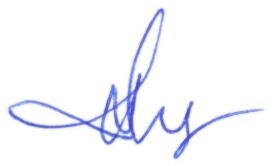            Зав.каф.ПОКС                                                                 Салиев А.Б.№Ф.И.О.Уч.степ., должн.2021-2022 уч.год2021-2022 уч.год2021-2022 уч.год2021-2022 уч.год№Ф.И.О.Уч.степ., должн.бюдж.контрактставкаПроч.Штатные преподавателиШтатные преподавателиШтатные преподавателиШтатные преподавателиШтатные преподавателиШтатные преподавателиШтатные преподавателиСалиев Алишер Борубаевичд.ф.-м.н., зав.каф.,проф.10,751,75Цой Ман-Сук.т.н., проф.1,751,75Мусабаев Эмиль Бакытжановичст. преп.11Ашымова Айзада Жаасынбековнаст.преп.10,751,75Совмещение (внутренние)Совмещение (внутренние)Совмещение (внутренние)Совмещение (внутренние)Совмещение (внутренние)Совмещение (внутренние)Совмещение (внутренние)Асаналиев М.д.пед.наук.,проф.почас.Узакбаев К.Э.к.т.н.,с.н.с.почас.Исаева А.к.ф.н.доцентпочас.Совмещение (внешние)Совмещение (внешние)Совмещение (внешние)Совмещение (внешние)Совмещение (внешние)Совмещение (внешние)Совмещение (внешние)Брякин Иван Васильевичд.т.н., проф.почас.почасовикипочасовикипочасовикипочасовикипочасовикипочасовикипочасовикиСуюмбаева А.А.доц.ВАКпочас.